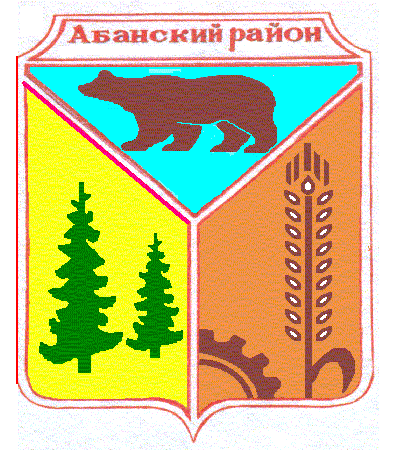 АДМИНИСТРАЦИЯ ПОЧЕТСКОГО СЕЛЬСОВЕТААБАНСКОГО РАЙОНА КРАСНОЯРСКОГО КРАЯПОСТАНОВЛЕНИЕ28.12.2017                                    п. Почет                                      № 71Об утверждении Положения о личном приеме гражданв администрации  Почетского сельсовета Абанского района Красноярского краяВ целях создания условий для непосредственного обращения граждан к главе администрации  Почетского сельсовета Абанского района Красноярского края и их должностным лицам, в соответствии с установленным статьей 13 Федерального закона от 02.05.2006 № 59-ФЗ «О порядке рассмотрения обращений граждан Российской Федерации» порядком проведения личного приема граждан, статьей 32 Федерального закона от 06.10.2003 № 131-ФЗ «Об общих принципах организации местного самоуправления в Российской Федерации», руководствуясь статьями 16, 41 Устава Почетского сельсовета Абанского района Красноярского края ПОСТАНОВЛЯЮ:1. Утвердить Положение о личном приеме граждан в администрации Почетского сельсовета Абанского района Красноярского края согласно Приложению.2. Контроль за исполнением настоящего Постановления оставляю за собой.3. Данное Постановление опубликовать в периодическом печатном издании «Ведомости органов местного самоуправления Почетского сельсовета».Глава сельсовета 							          П.И. Маланкин.Приложение к проекту Постановленияот  28.12.2017 г.  №  71Положение о личном приеме граждан в администрации Почетского сельсовета Абанского района Красноярского края1. Общие положения1.1. Личный прием граждан в администрации Почетского сельсовета Абанского района Красноярского края осуществляется в соответствии с Конституцией Российской Федерации, порядком, установленным Федеральным законом от 02.05.2006 №59-ФЗ «О порядке рассмотрения обращений граждан Российской Федерации», иными нормативными правовыми актами Российской Федерации, а также настоящим Положением. 1.2. Личный прием граждан проводится в целях реализации конституционного права граждан на обращение в администрацию Почетского сельсовета Абанского района Красноярского края на основе качественного и своевременного рассмотрения предложений, заявлений и жалоб (далее - обращение).2. Организация личного приема граждан	2.1. Личный прием граждан в администрации Почетского сельсовета осуществляет Глава сельсовета (далее - лицо, осуществляющее личный прием) согласно графику личного приема (Приложение №1 к Положению); 	2.2. Информация о времени и месте приема граждан размещается на:	- официальном сайте органа местного самоуправления муниципального образования в сети Интернет: http://pochet.bdu.su/;	- информационном стенде в администрации сельсовета;	2.4. Граждане вправе предварительно записаться на личный прием. Информирование о личном приеме, а также предварительная запись осуществляется специалистом 1 категории администрации сельсовета по тел.: 89585144214 или на месте по адресу: п. Почет, ул. Юбилейная, 10	Отсутствие предварительной записи  гражданина на личный прием не является препятствием для проведения приема согласно графику лица, осуществляющего личный прием. В таком случае прием гражданина, пришедшего без предварительной записи, осуществляется в порядке очередности.	Отдельные категории граждан в случаях, предусмотренных законодательством Российской Федерации, пользуются правом на личный прием в первоочередном порядке.	2.5. Дата и время личного приема могут быть изменены в случае изменения рабочего графика лица, ведущего личный прием, либо уважительного отсутствия на рабочем месте в день личного приема лица, ведущего личный прием. Специалист 1 категории  оперативно доводит данную информацию до сведения граждан по контактным каналам связи.	2.6. Содержание устного обращения заявителя, обратившегося на личный прием, заносится специалистом 1 категории в карточку личного приема (Приложение №2 к Положению).	2.7. В случае если изложенные в устном обращении факты и обстоятельства являются очевидными и не требуют дополнительной проверки, ответ на обращение с согласия гражданина может быть дан устно в ходе личного приема, о чем делается запись в карточке личного приема гражданина. В остальных случаях дается письменный ответ по существу поставленных в обращении вопросов.	2.8. В случае если в обращении содержатся вопросы, решение которых не входит в компетенцию администрации Почетского сельсовета, гражданину дается разъяснение, куда и в каком порядке ему следует обратиться.	2.9. В ходе личного приема гражданину может быть отказано в дальнейшем рассмотрении обращения, если ему ранее был дан ответ по существу поставленных в обращении вопросов.	2.10. Письменное обращение, принятое в ходе личного приема, подлежит регистрации и рассмотрению в установленном федеральным законодательством  порядке.	2.11. Лицо, осуществляющее прием граждан    по итогам года готовит отчет о результатах приема граждан.(Приложение №3 к Положению).3. Ответственность 	3.1. Лица, осуществляющие прием граждан, несут ответственность за качество ответов по существу поставленных вопросов и предоставляемые разъяснения по вопросам, отнесенным к компетенции администрации Почетского сельсовета Абанского района Красноярского края	3.2. Должностные лица, виновные в нарушении порядка рассмотрения обращений граждан, несут ответственность в соответствии с законодательством Российской Федерации.Приложение №1к Положению о личном приеме граждан в администрации Почетского сельсоветаГрафикличного приема граждан должностными лицами в администрации Почетского сельсоветаПриложение №2к Положению о личном приеме граждан Карточка личного приема гражданина                                         Дата приема: «__» ________ 20__ г.Фамилия ___________________________________________________________________Имя _______________________________ Отчество _______________________________Адрес проживания _____________________________________________________________________________________________________________________________________E-mail _____________________________________Телефон: ___________________________________Содержание обращения _______________________________________________________________________________________________________________________________________________________________________________________________________________________________________________________________________________________Дополнительные материалы на ___ листах.Лицо, проводившее прием ___________________________________________________                                      (должность, Ф.И.О.)Принятое решение по обращению _____________________________________________________________________________________________________________________________________________________________________________________________________________________________________________________________________________Принято письменное обращение, регистрационный №  ___ , дата _____________.Письменное обращение перенаправлено _________________________________________________________________________________________________________________________________________________________ «__» _________________ 20__ г.Примечание ______________________________________________________________________________________________________________________________________________________________________________________________________________________ОТЧЕТо результатах личного приема граждан в наименование органа местного самоуправленияза _____________ 20__ г.Ф.И.О.ДолжностьДни приемаЧасы приемаМесто приемаРезультаты рассмотрения обращенийРезультаты рассмотрения обращенийРезультаты рассмотрения обращенийРезультаты рассмотрения обращенийРезультаты рассмотрения обращенийколичествообращений,всегоиз нихиз нихиз нихиз нихколичествообращений,всегоудовлетвореноданыразъясненияотказанопредложенооставитьписьменноеобращениеПринято заотчетныйпериод, всегоВ том числеруководителеми егозаместителямиВ том числедолжностнымилицамиуправленийцентральногоаппаратаТематики обращенийКоличество (шт.)Земельные отношенияСоциальные вопросыИное